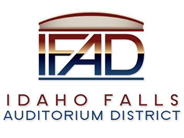 Board of Directors Business MeetingTuesday, November 9, 2021, 7:00 a.m.Location:  Idaho Falls Auditorium District Office/Zoom Videoconferencehttps://us06web.zoom.us/j/81815971849467 Constitution Way, Idaho Falls, Idaho 83402AgendaAction Item - Call to Order Action Item – Accept Agenda Action Item - Accept the Consent Agenda Meeting Minutes – 10-26-21 and 11-2-21 Review of Payables/FinancialsDiscussion Item –Public Comment (Any member of the public is welcome to take three minutes and share concerns or questions with the Board).Action Item- IFAD Board Officer ElectionsDiscussion Item –Receive a construction update from Mike Clements of Bateman Hall and Ken Wheadon of CRSA and discuss construction timeline and impact on Pre-opening Services and Opening of the Event Center.Action Item – Approve purchase order from Daktronics for video board, ribbon board and video production system and other component in the amount of $893,147. Action Item – Approve proposal from All American Arena products for the ice rink Dasher Board System in the amount of $352,654.Discussion Item – Board review of actual samples of color schemes and floor colorings for arena spaces. Discussion Item – Discuss developing a policy for assigning proxies for Board members who are unable to attend a meeting.Report and UpdatesDiscussion Item - Executive Director Report Fundraising/Cash Flow Update State Tax Commission Reports Construction UpdateAction Items Discussion Item - Legal Report     Calendar and AnnouncementsUpcoming IFAD Meeting – Next Meeting on November 23, 2021Discussion Item - Announcements and Minor Questions Discussion Item - Agenda Items for November 23, 2021, meetingPosted on or before 7:00 a.m. on November 7, 2021